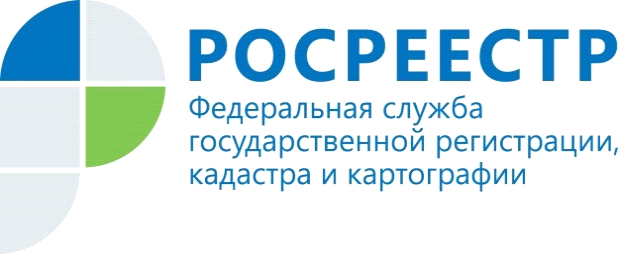 Марафон «горячих» телефонных линийУправление Росреестра по Республике Алтай информирует о проведении акции телефонного консультирования по обширному спектру тем, относящихся к компетенции ведомства, «Марафон «горячих» телефонных линий» с 22.11.2021 по 26.11.2021.- «Все о государственной регистрации прав» (понедельник, 22 ноября) 8 (38822) 4-85-11, 6-23-78,- «Все о государственном фонде данных» (вторник, 23 ноября) 8-963-198-57-67,- «Все о государственном земельном надзоре» (среда, 24 ноября) 8-963-198-57-67,- «Все о поступлении на государственную гражданскую службу» (четверг, 25 ноября) 8 (38822) 6-75-65,- «Все об электронных услугах и сервисах Росреестра» (пятница, 26 ноября) 8 (38822) 6-30-53.Ждем ваших звонков и напоминаем о том, что акция Управления «Марафон «горячих» телефонных линий» проводится ежемесячно.Материал подготовлен Управлением Росреестра по Республике Алтай